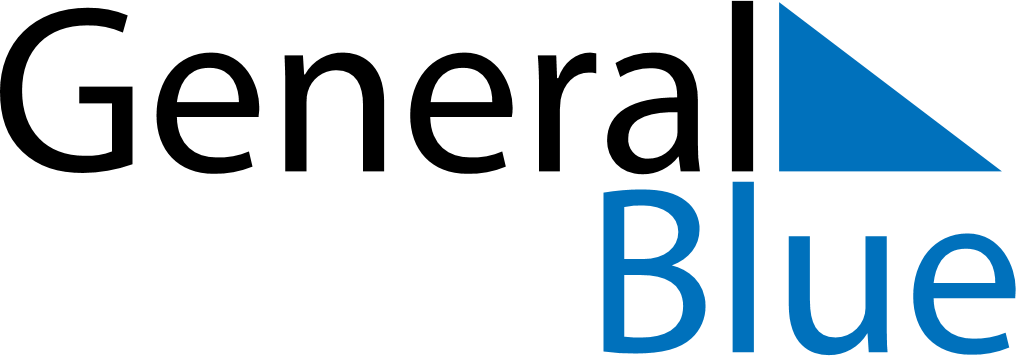 November 2024November 2024November 2024November 2024November 2024November 2024Venise-en-Quebec, Quebec, CanadaVenise-en-Quebec, Quebec, CanadaVenise-en-Quebec, Quebec, CanadaVenise-en-Quebec, Quebec, CanadaVenise-en-Quebec, Quebec, CanadaVenise-en-Quebec, Quebec, CanadaSunday Monday Tuesday Wednesday Thursday Friday Saturday 1 2 Sunrise: 7:31 AM Sunset: 5:40 PM Daylight: 10 hours and 9 minutes. Sunrise: 7:32 AM Sunset: 5:39 PM Daylight: 10 hours and 6 minutes. 3 4 5 6 7 8 9 Sunrise: 6:33 AM Sunset: 4:38 PM Daylight: 10 hours and 4 minutes. Sunrise: 6:35 AM Sunset: 4:36 PM Daylight: 10 hours and 1 minute. Sunrise: 6:36 AM Sunset: 4:35 PM Daylight: 9 hours and 58 minutes. Sunrise: 6:38 AM Sunset: 4:34 PM Daylight: 9 hours and 55 minutes. Sunrise: 6:39 AM Sunset: 4:32 PM Daylight: 9 hours and 53 minutes. Sunrise: 6:40 AM Sunset: 4:31 PM Daylight: 9 hours and 50 minutes. Sunrise: 6:42 AM Sunset: 4:30 PM Daylight: 9 hours and 48 minutes. 10 11 12 13 14 15 16 Sunrise: 6:43 AM Sunset: 4:29 PM Daylight: 9 hours and 45 minutes. Sunrise: 6:45 AM Sunset: 4:27 PM Daylight: 9 hours and 42 minutes. Sunrise: 6:46 AM Sunset: 4:26 PM Daylight: 9 hours and 40 minutes. Sunrise: 6:47 AM Sunset: 4:25 PM Daylight: 9 hours and 38 minutes. Sunrise: 6:49 AM Sunset: 4:24 PM Daylight: 9 hours and 35 minutes. Sunrise: 6:50 AM Sunset: 4:23 PM Daylight: 9 hours and 33 minutes. Sunrise: 6:51 AM Sunset: 4:22 PM Daylight: 9 hours and 30 minutes. 17 18 19 20 21 22 23 Sunrise: 6:53 AM Sunset: 4:21 PM Daylight: 9 hours and 28 minutes. Sunrise: 6:54 AM Sunset: 4:20 PM Daylight: 9 hours and 26 minutes. Sunrise: 6:55 AM Sunset: 4:19 PM Daylight: 9 hours and 24 minutes. Sunrise: 6:57 AM Sunset: 4:19 PM Daylight: 9 hours and 21 minutes. Sunrise: 6:58 AM Sunset: 4:18 PM Daylight: 9 hours and 19 minutes. Sunrise: 6:59 AM Sunset: 4:17 PM Daylight: 9 hours and 17 minutes. Sunrise: 7:01 AM Sunset: 4:16 PM Daylight: 9 hours and 15 minutes. 24 25 26 27 28 29 30 Sunrise: 7:02 AM Sunset: 4:16 PM Daylight: 9 hours and 13 minutes. Sunrise: 7:03 AM Sunset: 4:15 PM Daylight: 9 hours and 11 minutes. Sunrise: 7:04 AM Sunset: 4:14 PM Daylight: 9 hours and 9 minutes. Sunrise: 7:06 AM Sunset: 4:14 PM Daylight: 9 hours and 8 minutes. Sunrise: 7:07 AM Sunset: 4:13 PM Daylight: 9 hours and 6 minutes. Sunrise: 7:08 AM Sunset: 4:13 PM Daylight: 9 hours and 4 minutes. Sunrise: 7:09 AM Sunset: 4:12 PM Daylight: 9 hours and 2 minutes. 